          К настоящему времени клиническая рефлексотерапия (РТ) накопила богатый практический опыт использования различных областей поверхности тела в качестве миниакупунктурных систем (MAC), основанных на соматотопически организованном представительстве схемы тела и внутренних органов. Получили известность и тщательно разработаны краниопунктурные и ринопунктурные системы, системы оральных точек; составлены подробные топографические карты радужной оболочки глаза, молочных желез, ушных раковин, кистей и стоп, языка и другие. Все возрастающее количество минисистем диктует необходимость систематизированного подхода к их использованию и созданию единой теории соответствия. 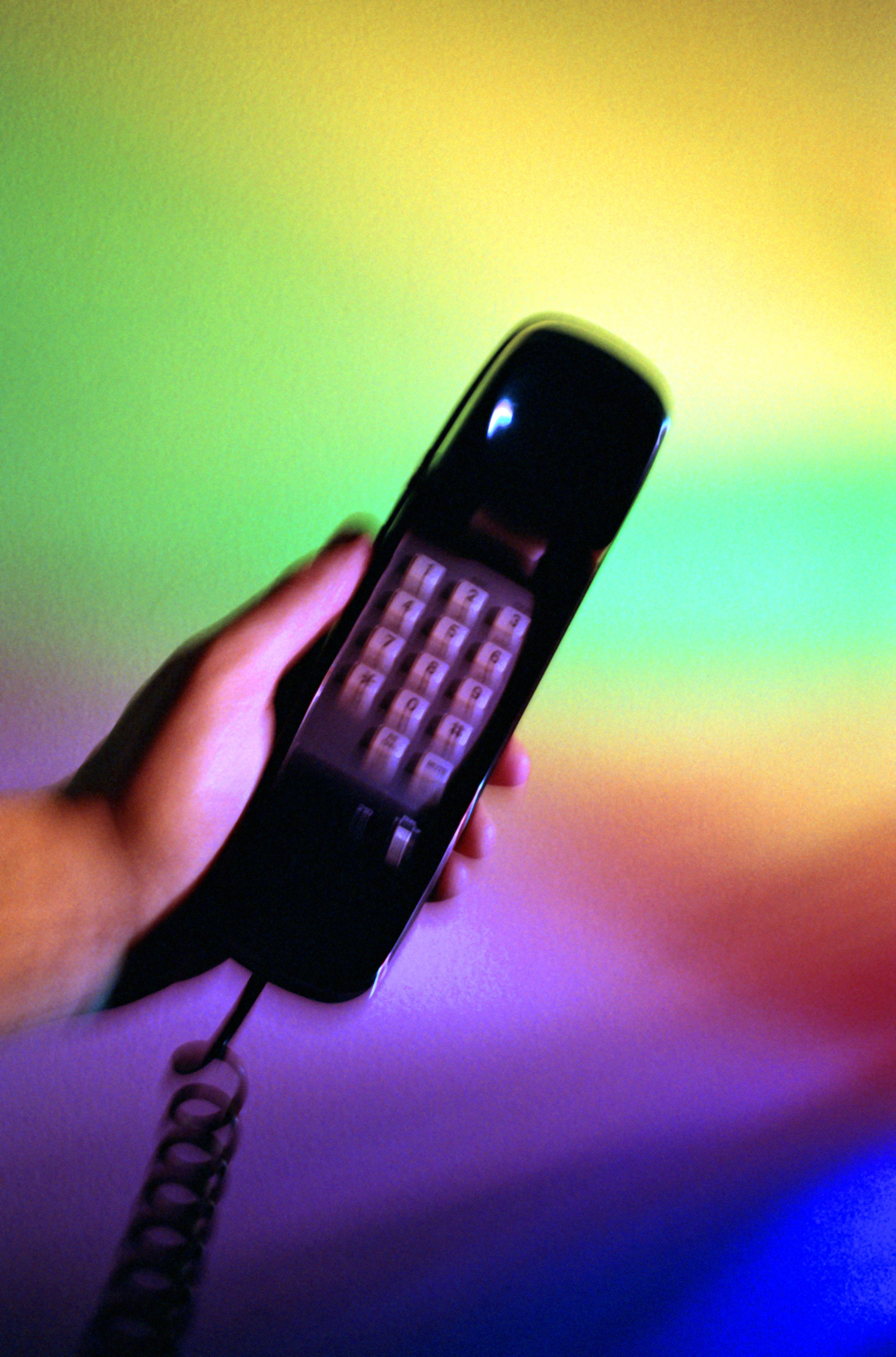 Существенным шагом в данном направлении явилось описание МАС кисти и стопы, в основе которых лежит подобие кисти (стопы) телу и большого пальца — голове. Именно постулат «Большой палец — голова», утверждающий соматотопическую проекцию головы на большом пальце кисти, стал основой систем соответствия, описанных Park Jae Woo в 1987 году. Данные системы положили начало развитию Су Джок терапии — методу РТ, объединяющему комплекс лечебно-профилактических методов воздействия на тело человека через его миниатюрные проекции на кисти (Су) и стопе (Джок).Предлагаемый метод лечения через системы соответствия кистей и стоп в отличие от известных методов РТ основан на использовании последовательной схемы расположения активных точек согласно принципу структурного подобия и позволяет в каждом конкретном случае быстро и четко находить лечебные точки, не запоминая локализации отдельных зон соответствия.  Главные достоинства Су Джок лечения

• Высокая эффективность. При правильном применении выраженный эффект часто наступает уже через несколько минут, иногда секунд. 
• Абсолютная безопасность применения. Лечебная система су джок создана не человеком - он только открыл ее,- а самой Природой. В этом причина ее силы и безопасности. Стимуляция точек соответствия приводит к излечению. Неправильное применение никогда не наносит человеку вред - оно просто неэффективно.  
• Универсальность метода. С помощью Су Джок терапии можно лечить любую часть тела, любой орган, любой сустав. 
• Доступность метода для каждого человека. Метод су джок достаточно один раз понять, затем им можно пользоваться всю жизнь. 
• Простота применения. 
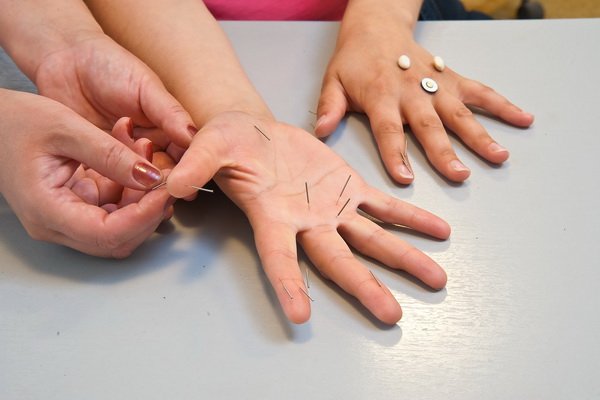 Показания к лечению методом Су Джок терапии: заболевания опорно-двигательного аппарата (остеохондроз, артроз и др.);заболевания сенсорных органов (глаз, ушей, языка и др.); заболевания мочеполовых органов (сексуальные нарушения и др.);зависимости (алкоголизм, наркомания, табакокурение);физическое переутомление; побочные эффекты медикаментозного лечения;нарушения адаптации к изменению внешних условий окружающей среды; период восстановления после травм и операций.Кисты различных локализацийВ неврологической практике: различные проявления остеохондроза позвоночника (шейного, грудного, поясничного отделов позвоночника): боли, напряжение мышц, онемение рук и ног;протрузии и грыжи межпозвонковых дисков, корешково-болевые синдромы;ишиас;невриты: лицевого нерва, локтевого, лучевого, срединного, седалищного, бедренного, малоберцового и др.;невралгии: тройничного нерва, межреберная, постгерпетическая и др.;плекситы;головные боли: мигрень, хронические головные боли напряжения, внутричерепная гипертензия, посттравматические головные боли;головокружение;вегето-сосудистая дистония;панические атаки;нарушение сна.В ревматологии: лечение ревматоидного артрита, болезни Бехтерева;В Лор-практике: снижение слуха;риниты: вазомоторный и аллергический;гаймориты, фронтит и др.При острых и хронических заболеваниях желудочно-кишечного тракта: язва желудка и двенадцатиперстной кишки;заболевания печени и желчного пузыря, поджелудочной железы;хронические колиты и др.При острых и хронических заболеваниях системы дыхания: бронхиты;пневмонии;бронхиальная астма;заболевания верхних дыхательных путей.При заболеваниях сердечнососудистой системы: ишемическая болезнь сердца, гипертония;нарушения ритма сердца;последствия инфаркта миокарда;При заболеваниях эндокринной системы и нарушении обмена веществ: ожирение;заболевания щитовидной железы, надпочечников, яичников;сахарный диабет;При различных психо - эмоциональных расстройствах: неврозы;депрессии.УЗ "Жодинская ЦГБ"СУ  ДЖОКТЕРАПИЯ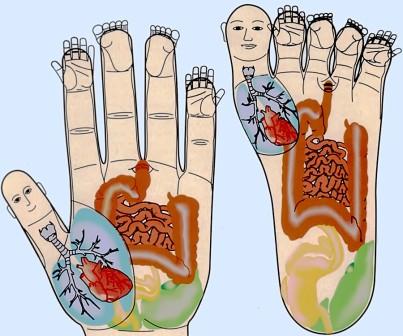 2015 год